Сценарий школьной НПК - 2014Ведущий 1. Добрый день, дорогие друзья!Ведущий 2. Сегодня в нашей школе знаменательный день - День Господства Наук!Ведущий 1. Мы рады приветствовать в её стенах юных исследователей и их                    наставников.Ведущий 2. И вновь наступил день, когда рождаются новые открытия, новые таланты, новые знания. Сегодня мы собрались на 12 научно - практическую конференцию "ПОИСК. ТВОРЧЕСТВО. НАУКА"  Слово для приветствия предоставляется директору школы                                Рудому Евгению Васильевичу1 ведущий:Раз в году наступает мгновенье,Открывается лучшее в нас,                                                                                                          Когда жизнь нам даёт вдохновение,И таланты находит у нас!2 ведущий:Все науки познать очень сложно,А в 21, наш атомный векБез наук нам прожить невозможно,Ведь без них, как без рук, человек. 1 ведущий    Есть в 11 школе  великие учёные,                      Которые пока ещё за партами сидят,                      Но пролетят мгновения,                       И станут они взрослыми,                      И вспомнит наша школа талантливых ребят.Ведущий 2 Сегодня в этом зале много маленьких звездочек, которым предстоит гореть и творить на благо нашей школы, нашей страны в ХХI веке.Ведущий 1: Пусть эти звездочки превратятся в большие и ярко светят людям.Слово предоставляется первоклассникам     Ведущий 2  обращается к залу: А сейчас будьте готовы дать торжественную клятву членов Научного Общества Учащихся. Пусть к знанию будет путь труден и тернист,Терпенье и труд помогут, школяры!Клянитесь расширять свой кругозор!Клянитесь всем лентяям дать отпор!                                                                  Клянемся.Ведущий 1                                                                           Силу знанью отдавать,Мудрость книжную познать,Чтобы главною оценкойВсегда была лишь только «пять».                                                               Клянемся.Ведущий 1:  Ежегодное проведение в нашей школе научно-практической конференции стало традицией. На конференции юные исследователи  представляют итоги своей увлекательной и довольно длительной  работы.Ведущий 2: Сегодня 	перед вами выступят учащиеся, которые под руководством талантливых и творческих педагогов нашей школы работали над выбранными проблемамиВедущий 1: Ну что ж, пора нам познакомиться с участниками нашей научно – практической конференции и, конечно, с компетентными экспертами.Слово предоставляется руководителю школьного научного общества                                  Назарук Нине АлексеевнеНа участие в конференции подали заявки 43 человека. Для работы конференции создано 7 секцийСекция     "Юниор" №1 (кабинет № 2)Руководитель:   Остроухова Е.Г. - учитель начальных классов; Филиппова Т.И. - учитель ОБЖ; Винтер Л.П.  - учитель начальных классов           Секция "Юниор" №2                   (кабинет № 12)Руководитель:  Балинова Г.А.- учитель начальных классов; Устимова Е.В. - учитель начальных классов; Захарова Ж.С. - учитель истории и                              обществознания                                     Секция "Юниор" №3кабинет № 3Руководитель: Игнатьева Т.В.- учитель начальных классов Белова В.В. - учитель русского языка и                          литературы Буковцова В.В. - учитель физической культуры       Филолого-лингвистическая секциякабинет №13Руководитель:  Ежевская И.А.- учитель английского языка;                               Осетрова В.С. - учитель русского языка и литературы;                               Блохнина И.Н. - учитель английского языкаЕстественнонаучная секциякабинет № 4Руководитель:    Тихонова З.Ф. - учитель русского языка и литературы;	  Тишина Л.В.    - учитель химии;                             Шелег Г.А.     -  учитель физической культурыСекция социологии и точных науккабинет № 5Руководитель: Годяцкая Т.Н. -   учитель истории и обществознания                          Чудинова Г.А. -  учитель географии                          Высоцкая Я.А. - учитель математикиСекция Художественно-прикладное искусствокабинет №14Руководитель:  Ермоленко Т.И. - учитель физики;                           Плотникова Р.С. - учитель музыки;                           Панченко М.Н. - учитель ИЗО                       Слово для подведения итогов предоставляется заместителю директора по учебно-воспитательной работе  Рудой Марине ПетровнеЗаключениеАристотель говорил: «Ум заключается не только в знании, но и в умении излагать знания на деле».	 Это и доказали победители и призеры нашей конференции.Трудно порой с неудачею споритьИ снова верить, гореть, мечтать.Трудно – в чем бы то ни было – быть героем,Ведь это значит – себя побеждать.Корпеть над книжками или в спортзале.Созидать человека собой, в себе.И побеждая, не зазнаваться. это самое трудное на земле!Пусть снова и снова к зовущим вершинамК  солнцу, в открытые небесаНесут беспокойных, талантливых, ищущихНадежды добрые паруса!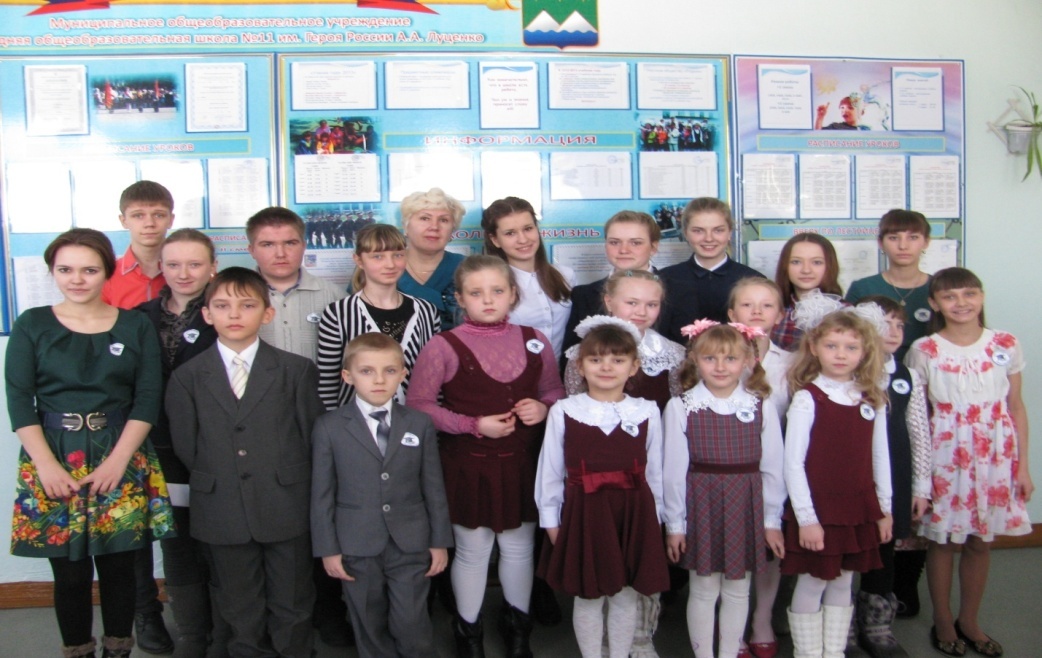 1          Мы частушки вам споем,         Как в науке мы живем, 
        Как мы здесь все дружим, 
        Ни о чем не тужим. 2     В школу ходим мы не зря:       Без наук никак нельзя.       Чтоб ошибок избежать,      Ум свой надо развивать.3      Если, Дима, ты потом 
     Станешь депутатом, 
     То дневник твой может стать 
    Жутким компроматом.4      Если ты забыл опять,
      Слово “чаща” как писать 
      С буквой “Я”, а может, без,
      Напиши-ка лучше “лес”.5     Знают все ребята в мире:
      Дважды два - всегда четыре.
     А кто с этим не согласен,
     Для науки он  опасен.6.    Не страдай же ты так, Ира, 
     Что все правила забыла! 
     Я ж креплюсь, что есть сил,
     И в  проекте всё забыл.7.     Чтоб объехать вокруг света,
        Нужно быть учёным, 
        в конференциях научных 
        в списках ты включённый.8         Дружно учим мы английский,
         Есть успехи и прогресс:
         Вместо «да» теперь повсюду
         Отвечаем хором «ЕС»!  9.  Кто сказал - частушки, вроде      В наши дни уже не в моде      Да и разве дело в моде,      Если любят их в народе10.       Кандидатами наук 
       стать хотим все вместе.
        Потому поём мы вам 
        дружно эту песню.Ф.И.КлассТемаРуководитель1. Морозова Юлия  Комарова София3 "А"«Живая и мертвая вода – миф  или реальность»Рожнова С.В2. Копытова  Елена2 "А""Вредные и полезные бактерии"Лисицына Н.В.3. Починок Александр2 "А""Вкусные вредности"Лисицына Н.В.4.Горбатов Андрей4 "Б""Соль - белая смерть или обыкновенное чудо?"Пушенко Н.А.Босая С.В.Перепелица И.В.5. Соколова Виктория3"В"Определение наличия нитратов в овощахБосая С.ВПерепелица И.В.6. Слободенюк А2 "Б""Откуда в хлебе дырочки?".Шамалова С.В.Ф.И.КлассТемаРуководитель1.Соколова Вика3 "В""Осторожно мусор"Перепелица И.В.2.Солдатова ДарьяФедорчак  Анастасия3 "В""Ее величество - бумага"Перепелица И.В.3.Лукутина Виктория 3 "А"«Обереги – защита или сувенир»Рожнова С.В.4.  Иванова Алина4 "А""Цунами"Соловьева5.Крючко Алина4 "А""Масленица"Соловьева Е.А.Ф.И.КлассТемаРуководитель1.Шамалова Олеся2 «В»"Что такое анимация или как сделать мультфильм?"Винтер Л.П.2. Алиев Вахид4 "А""Эзопов язык"Соловьева Е.А.3. Акимова Екатерина     Зеленюк Алина    Слабченко Анна3 "В""Сохраним красоту родного края"Перепелица И.В.4. Миллер Эвелина3 "А"«Сказка – ложь, да в ней намек…»Рожнова С.В.5. Бурнос Аделина3 "А""Происхождение названий дней недели в русском и английском языках"Блохнина И.Н.Ф.И.КлассТемаРуководитель1. Мороз Светлана9 "Б""Национальные символы Соединенного Королевства"Войналович Л.П.2.Литвинцева Арина9"А""Говорящая одежда""Войналович Л.П.3.Пивень Татьяна9 "А""Сравнение празднования Рождествав России и Великобритании""Войналович Л.П.4. Бочкова Ангелина6 «В»"Образ коня в литературе"Лебедева О.Б.Ф.И.КлассТемаРуководитель1. Потапов Тарас9 "В""Йод и проблемы связанные с его недостатком"Босая С.В.2. Бацеко Людмила9 "Б""Важнейшее изобретение или что скрывает производитель...?"Босая С.В.3.Гених Ксения8 "В""СМС Эффективность, безопасность, качество"Босая С.В..4.Зайцева Елена7 "В""О чем должен сказать тюбик зубной пасты?"Босая С.В.5. Грицаева Евгения8 "В""Влияние энергетических напитков на организм""Босая С.В.6. Банщикова Татьяна10"Гепатит и его профилактика"Босая С.В.7. Куринная Софья"6 "В""Косметика и подросток"Назарук Н.А.Ф.И.КлассТемаРуководитель1. Белозерова Анна10"Механизмы эмоционально-психологического воздействия рекламы на человека"Назарук  Н.И.2. .Батова Алена10"Демографическая ситуация в Амурской области"Федорова Н.И.3.Губаревич Виталий10"Перепись населения. Итоги переписи 2010 года"Федорова Н.И.4.Руцинская Виктория8 "А""Вклад М.И. Ломоносова в географию"Федорова Н.И.5 .Юрьев Евгений9 "Б""Россия на карте часовых поясов"Федорова Н.И.6. Игнатова Елизавета8 «В»«Магия чисел»Кропотина Г.Н.	Ф.И.КлассТемаРуководитель1. Исаева Ирина7 "В""Преемственность поколений в декоративно-прикладном творчестве"Долгова Т.С.2. Музыченко Вика7 "В"Предметы декоративно-прикладного творчества в интерьере жилья"Долгова Т.С.3.Девятых Алина5 "Б""Куклы -традиции и современность"Назарук Н.А.4. Мороз Светлана9 "Б""Наряд для малышки""Назарук  Н.А.5. Половинина Александра11"Маленькая искорка олимпийского огня""Назарук  Н.А.